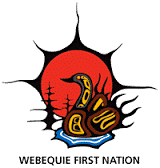 WEBEQUIE FIRST NATIONP.O Box 268Webequie, ON P0T 3A0APPROVAL TO TRAVEL ON THE WINTER ROADTo Whom It May Concern:Chief and Council of Webequie First Nation hereby authorize;Should there be any questions or concerns about this individual’s travel please contact me as per below.IMPORTANT:Vehicle must be sanitized before being handed over to anyone returning to the community on the winter road. Absolutely NO interaction is permitted during exchange. Exchange must be done at the 808 check-point site ONLYShow this SIGNED form at 808 check-point as proof of entry (one form per vehicle with a list of passengers)Authorized By:___________________________________	________________________________________	Name						Title___________________________________SignatureTyler Shewaybick – 807.633.6180*Anyone without a signed form will be denied entry*Name of Traveler(s)Contact Phone #Purpose of TravelEstimated Date(s) of TravelDestination (WEBEQUIE)WebequiePick-Up a Vehicle – at the 808 Check-pointDrop-Off a Vehicle – at the 808 Check-pointProof of VaccinationList of Names                                                        # of DosesPCR TEST RESULTS    MUST BE 72 HRS PRIOR TO TRAVEL, HAVE A PRINTED COPY ON HAND OR ON YOUR PHONE FOR PROOF. 